2023 Art in the City Pre-Registration FormArt in the City is the Arts Council’s annual members-only exhibit, and a chance for local artist members to showcase their current work. Each member receives one free entry into the exhibit. Eligibility & Guidelines:All media are eligible. Each artist must pre-register to enter.Art MUST be original works and completed within the last two years. Entry cannot have been displayed in any Arts Council juried exhibition or have won a cash award in any regional exhibition.Each artist must sign a hold harmless agreement at the time artwork is delivered.Accepted art must remain on display for the entire duration of the show.All sales generated from Art in the City will be subject to the 35% commission policy, established by the Arts Council. Each artist should price their work accordingly, if the piece is for sale.Artists may enter one piece of work into the exhibit.Submissions must be appropriately matted, framed, and securely wired. No sawtooth hangers. Overall framed dimensions cannot exceed 60” in any direction. Gallery-wrap format canvas is acceptable and must be painted on sides in lieu of framing.Height Limit: 8 feet Weight Limit: 150 lbs.Artwork should be assembled and ready for the juror at the time of delivery - no exceptions.CALENDARPre-Registration Deadline:Friday, May 26th by 4 p.m. (Email andrea.adams@artswin.org, or mail to 212 Main Street)  Artwork Drop-off:
Tuesday, June 1st
10 am – 4 pmArtist Reception:June 17th 
5:30 – 7 pm Exhibit Dates:June 6th – July 26th Artwork Pick-up:July 27th, 10 am – 4 pmMembership:Dues are $50.00 for 12 months of benefits. To review these benefits, visit our membership page at https://www.artswin.org/members. Cash, credit & debit, and checks are accepted. Checks made payable to: Arts Council of Southwestern Indiana, 212 Main St., Evansville, IN 47708.ART IN THE CITY 2023 PRE-REGISTRATION FORMPLEASE FILL OUT, SIGN, AND RETURN TO THE ARTS COUNCIL NO LATER THAN 4 PM ON FRIDAY, MAY 26th. FORMS CAN BE EMAILED TO ANDREA.ADAMS@ARTSWIN.ORG OR MAILED TO 212 MAIN ST, 47708Name _____________________________________________________ Address____________________________________________________City/State/Zip _______________________________________________E-Mail _____________________________________________________Daytime Telephone __________________________________________Entry Title_______________________________________________________Medium____________________________________________________Framed Dimensions___________________________________________Sale Price___________________________________________________HOLD HARMLESS AGREEMENT• Hold Harmless Agreement: Submission of this application and the piece(s) represented, shall constitute an agreement on the part of the artist to comply with the conditions set forth in this prospectus, including the following: I hereby release and discharge The Arts Council of Southwestern Indiana staff and board from any and all claims occasioned by damage or loss of art while in possession of The Arts Council of Southwestern Indiana. No work accepted for the exhibition may be withdrawn prior to the close of the exhibition. Permission to reproduce the work for publicity, documentary, or educational purposes is hereby granted.• All sales generated from this exhibit will be subject to the 35% commission policy, established by the Arts Council. Each artist should price their work accordingly, if the piece is for sale. If the item is not for sale, please write NFS on the entry information that will be attached to the back of the artwork.Signature                                                                                                                  DatePlease cut out the tag below & attach it to the back of your piece prior to drop off. 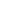 